CHỦ ĐỀ 1. CHẤTBÀI 1. TÍNH CHẤT CỦA NƯỚC VÀ NƯỚC VỚI CUỘC SỐNGA. TRẮC NGHIỆM1. NHẬN BIẾT (15 câu)Câu 1: Ở điều kiện thường, nước tồn tại ở trạng thái nào sau đây?A. RắnB. LỏngC. KhíD. Cả A, B, CCâu 2: Phát biểu đúng khi nói về tính chất của nước làA. Nước có tính chất không màuB. Nước có màu vàng nhạtC. Nước có màu xanh nhạtD. Nước có màu nâuCâu 3: Cho các hình ảnh sau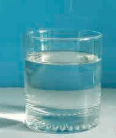 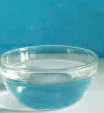 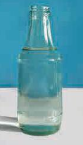 Dựa vào hình ảnh trên, nhận xét nào sau đây đúng khi nói về hình dạng của nước?A. Nước có hình trònB. Nước có hình vuôngC. Nước không có hình dạng nhất địnhD. Nước có hình chữ nhậtCâu 4: Điền từ thích hợp vào “….”Nước chảy từ………A. Thấp lên cao, chảy cố định ở một chỗB. Từ cao xuống thấp, chảy lan ra khắp mọi phíaC. Thấp lên cao, chảy lan ra khắp mọi phíaD. Từ cao xuống thấp, chảy cố định ở một chỗCâu 5: Hãy cho biết nước có thể thấm qua các vật không?A. Có, nước có thể thấm qua tất cả các vậtB. Có, nước có thể thấm qua một số vật như khăn mặt, giấy ăn,…C. Không, nước không thể thấm qua bất kì vật nàoD. Có, nước có thể thấm qua một số vật như bàn gỗ, thìa,…Câu 6: Điền từ thích hợp vào “…..”“…..chiếm phần lớn cơ thể người”A. Thức ănB. Không khíC. Nước ngọtD. NướcCâu 7: Nếu mất từ  đến  lượng nước trong cơ thể, sinh vật………………A. Vẫn tồn tại bình thườngB. Trở nên khỏe mạnh hơnC. Trở nên yếu điD. Sẽ chếtCâu 8: Nước được ứng dụng trong việcA. Nấu ănB. Tưới tiêu cho nông nghiệpC. Khai thác và cung cấp điện năngD. Cả A, B, CCâu 9: Nước có thể sử dụng trong các ngành nào sau đây?A. Nông nghiệpB. Công nghiệpC. Nuôi trồng thủy, hải sảnD. Cả A, B, CCâu 10: Nước không được dùng đểA. Làm phân bón cho cây trồngB. Tưới nước cho câyC. Nấu thức ănD. Giặt quần áoCâu 11: Con người, động vật và thực vật….nếu không có nước. Từ thích hợp để điền vào “…” làA. Sẽ không bị ảnh hưởngB. Sẽ chếtC. Chỉ bị ảnh hưởng rất ítD. Cả A và C Câu 12: Trong đời sống, nước là chất………..A. Có thể thay thế bởi không khíB. Có thể bị thay thế bởi thực phẩm chức năngC. Không thể thiếuD. Cả A và B đều đúngCâu 13: Nước có thể dùng đểA. Tắm, gộiB. Giặt quần áoC. Khai thác và cung cấp điện năngD. Cả A, B, CCâu 14: Quan sát hình ảnh sau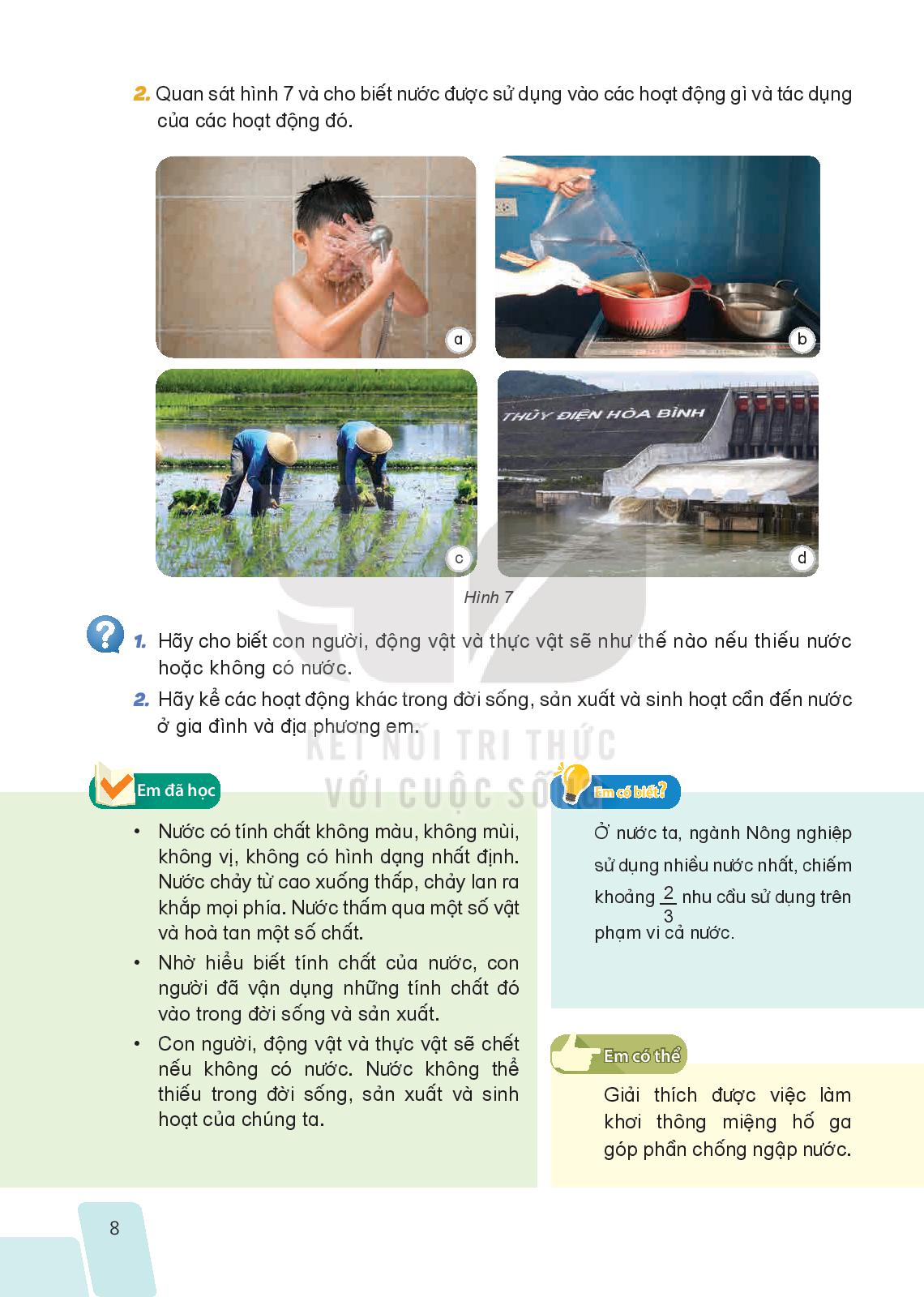 Hãy cho biết, nước được ứng dụng trong việc nào?A. Nấu ănB. Tưới câyC. Hòa tan một số chấtD. Sản xuất nông nghiệpCâu 15: Trong hình ảnh dưới đây, nước được dùng trong ngành nào?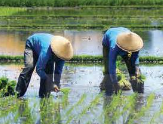 A. Công nghiệpB. Lâm nghiệpC. Nông nghiệpD. Nuôi trồng thủy, hải sản2. THÔNG HIỂU (7 câu)Câu 1: Khi bị đổ nước ra bàn, ta thường lấy khăn để lau nước. Việc làm trên dựa vào tính chất nào sau đây của nước?A. Nước không có màuB. Nước không có vịC. Nước không có hình dạng nhất địnhD. Nước có thể thấm qua một số vậtCâu 2: Khi đổ nước vào khăn mặt, đĩa, tờ giấy ăn khô; nước có thể thấm qua vật nào?A. Nước chỉ có thể thấm qua khăn mặtB. Nước có thể thấm qua khăn mặt và đĩaC. Nước có thể thấm qua khăn mặt và tờ giấy ăn khôD. Nước có thể thấm qua cả 3 vật trênCâu 3: Khi bơm nước vào ruộng lúa, người ta thường đặt máy bơm ở một vị trí mà không đặt nhiều máy bơm ở các vị trí khác nhau là doA. Nước có thể chảy lan ra khắp mọi phíaB. Nước chảy cố định ở một chỗC. Chỗ đặt máy bơm là chỗ thiếu nước nhất trong ruộng lúaD. Cả A, B, CCâu 4: Vì sao khi uống thuốc, người ta thường uống với nước?A. Vì nước hòa tan nhiều chất, giúp cơ thể hấp thụ dễ hơnB. Vì nước giúp hòa tan thuốc, làm thuốc trở nên ngon hơnC. Vì nước giúp hòa tan thuốc, làm thuốc bớt đắng hơnD. Vì nước làm thuốc ngọt hơnCâu 5: Người ta thường xây mái nhà như hình dưới đây với mục đích dễ thoát nước khi trời mưa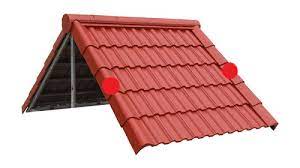 Hãy cho biết việc làm trên dựa vào tính chất nào của nước?A. Nước chảy từ thấp lên caoB. Nước chảy từ cao xuống thấpC. Nước có thể đọng lại ở trên mái nhàD. Không dựa vào bất kì tính chất nàoCâu 6: Vì sao các loại bát, đĩa bằng thủy tinh, sứ…có thể đựng đồ ăn có chứa nước?A. Vì nước dễ dàng ngấm qua các vật làm bằng thủy tinh, sứ…B. Vì nước có thể hòa tan các chất có trong thủy tinh, sứ…khiến món ăn ngon hơnC. Vì nước không thấm qua các vật làm bằng thủy tinh, sứ….D. Vì nước có thể hòa tan các chất có trong thủy tinh, sứ…khiến món ăn đẹp hơnCâu 7: Cho các chất gồm muối ăn, cát, đường. Nước có thể hòa tan đượcA. Muối ănB. CátC. ĐườngD. Cả A và C3. VẬN DỤNG (5 câu)Câu 1: Khi trời nóng, chúng ta thường bị đổ mồ hôi. Có thể dụng vật nào sau đây để lau mồ hôi, biết thành phần chính của mồ hôi là nướcA. Miếng gỗ mỏngB. Khăn giấyC. Bất kì vật gì làm bằng kim loạiD. Cả A, B, CCâu 2: Khi bị đổ nước ra sàn nhà, có thể dùng các vật làm bằng chất liệu nào dưới đây để lau chỗ nước đó?A. Vật làm bằng vảiB. Vật làm từ gỗ tự nhiênC. Vật làm bằng gỗ công nghiệpD. Các loại thủy tinhCâu 3: Nước có thể hòa tan được nhiều chất, tính chất này có thể được ứng dụng trong việcA. Pha nước chanhB. Pha nước muối khi rửa rauC. Pha C sủiD. Cả A, B, C  Câu 4: Nước có thể thấm qua một số chất như vải, giấy,.…Tuy nhiên nước lại không thấm qua một số vật được làm bằng nilon hoặc một số chất khác. Tính chất này có thể ứng dụng trong việcA. Sản xuất giấy ănB. Làm quần áo bằng vảiC. Làm áo mưaD. Cả A và BCâu 5: Để lau khô cơ thể sau khi tắm, có thể dùng vật nào sau đây?A. Khăn B. Tất cả các đồ vật làm bằng gỗC. Miếng gỗ mỏngD. Túi nilon4. VẬN DỤNG CAO (3 câu)Câu 1: Cho phát biểu sau “Nước có tính chất không màu,……, không vị,…….Nước chảy từ cao xuống thấp,….”. Các từ thích hợp điền vào “…” lần lượt làA. Không mùi; có hình tròn; chảy cố định ở một chỗB. Không mùi; không có hình dạng nhất định; chảy lan ra khắp mọi phíaC. Có mùi thơm đặc trưng; không có hình dạng nhất định; chảy lan ra khắp mọi phíaD. Không mùi; có hình tròn; chảy lan ra khắp mọi phíaCâu 2: Cho các hình ảnh sau(1) 	(2) 	     (3)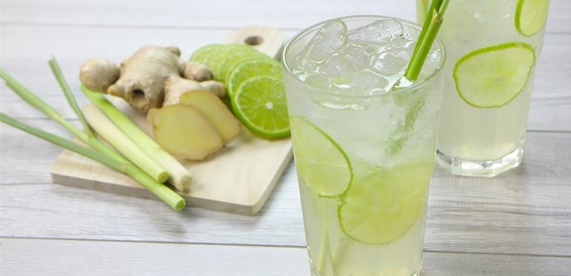 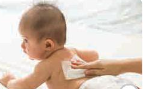 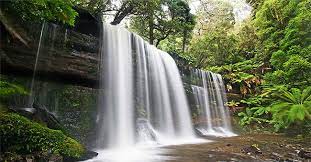 Các tính chất tương ứng của nước với mỗi hình ảnh làA. (1) Có thể hòa tan được nhiều chất; (2) Có thể thấm qua một số vật; (3) Chảy từ cao xuống thấpB. (1) Có thể thấm qua một số vật; (2) Có thể hòa tan được nhiều chất; (3) Chảy từ cao xuống thấpC. (1) Chảy từ cao xuống thấp; (2) Có thể thấm qua một số vật; (3) Có thể hòa tan được nhiều chất D. (1) Có thể hòa tan được nhiều chất; (2) Chảy từ cao xuống thấp; (3) Có thể thấm qua một số vậtCâu 3: Cho các hình ảnh sau(1) 	(2) 		(3) 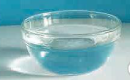 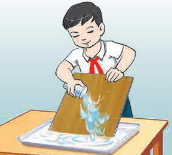 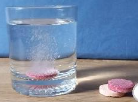 Các tính chất của nước ứng với mỗi hình làA. (1) Nước không màu; (2) Nước có thể hòa tan được một số chất; (3) Nước chảy từ cao xuống thấp, chảy lan ra mọi phíaB. (1) Nước không màu; (2) Nước chảy từ cao xuống thấp, chảy lan ra mọi phía; (3) Nước có thể hòa tan được một số chấtC. (1) Nước có màu xanh nhạt; (2) Nước chảy từ cao xuống thấp, chảy lan ra mọi phía; (3) Nước có thể hòa tan được một số chấtD. (1) Nước có màu xanh nhạt; (2) Nước chảy từ thấp lên cao, chảy lan ra mọi phía; (3) Nước có thể hòa tan được một số chấtB. ĐÁP ÁN1. NHẬN BIẾT2. THÔNG HIỂU3. VẬN DỤNG4. VẬN DỤNG CAO1. B2. A3. C4. B5. B6. D7. D8. D9. D10. A11. B12. C13. D14. A15. C1. D2. C3. A4. A5. B6. C7. D1. B2. A3. D4. C5. A1. B2. A3. B